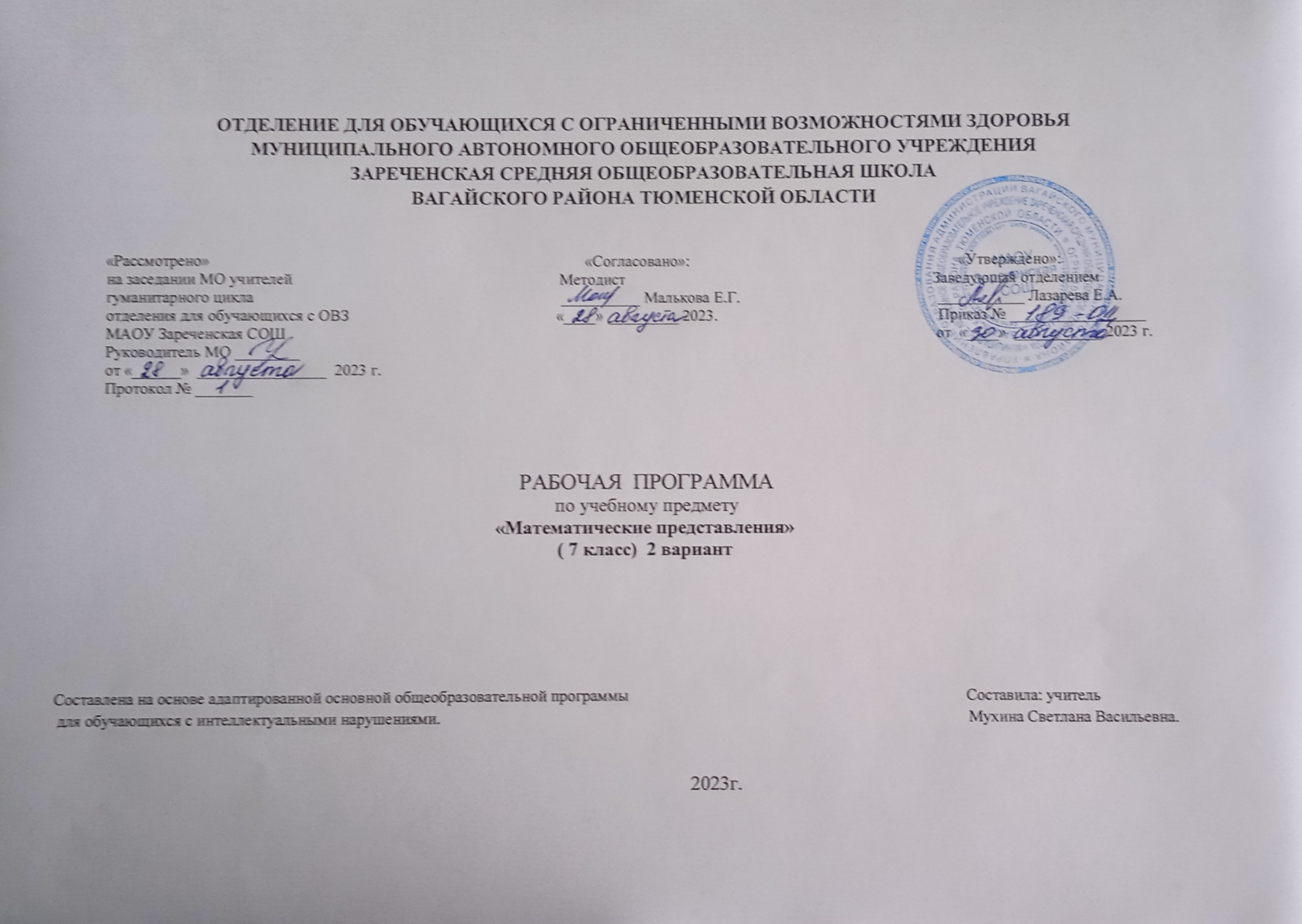 1.Пояснительная записка. Адаптированная рабочая программа по учебному предмету «Математические представления» 7 класс 2 вариант ФГОС образования обучающихся с интеллектуальными нарушениями разработана на основании следующих нормативно – правовых документов:1. Федеральный закон «Об образовании в Российской Федерации» от 29.12.2012 № 273-ФЗ.2. Приказ Министерства образования и науки Российской Федерации от 19.12.2014 № 1599 «Об утверждении федерального государственного образовательного стандарта образования обучающихся с умственной отсталостью (интеллектуальными нарушениями)».3. Учебный план отделения для обучающихся с ОВЗ МАОУ Зареченская СОШ.4. Адаптированная образовательная программа отделения для обучающихся с ОВЗ МАОУ Зареченская СОШ. Целью обучения является развитие личности, формирование общей культуры, соответствующей общепринятым нравственным и социокультурным ценностям, формирование необходимых для самореализации и жизни в обществе практических представлений, умений и навыков, позволяющих достичь обучающимся максимально возможной самостоятельности и независимости в повседневной жизни.  АООП образования обучающихся с умеренной, тяжелой, глубокой умственной отсталостью составлена с учетом особых образовательных потребностей, обучающихся в развитии.2. Общая характеристика учебного предмета.В повседневной жизни, участвуя в разных видах деятельности, ребенок с тяжелыми и множественными нарушениями развития попадает в ситуации, требующие от него использования математических знаний. Так, накрывая на стол на трёх человек, нужно поставить три тарелки, три столовых прибора и т.д. У большинства обычно развивающихся детей основы математических представлений формируются в естественных ситуациях. Дети с выраженным нарушением интеллекта не могут овладеть элементарными математическими представлениями без специально организованного обучения. Создание практических ситуаций, в которых дети непроизвольно осваивают доступные для них элементы математики, является важным приемом в обучении. Ребенок учится использовать математические представления для решения жизненных задач: определять время по часам, узнавать номер автобуса, на котором он сможет доехать домой, расплачиваться в магазине за покупку, брать необходимое количество продуктов для приготовления блюда (например, 2 помидора, 1 ложка растительного масла) и т.п.Цель обучения математике – формирование элементарных математических представлений и умений и применение их в повседневной жизни. Примерная программа построена на основе следующих разделов: «Количественные представления», «Представления о форме», «Представления о величине», «Пространственные представления», «Временные представления». Знания, умения, навыки, приобретаемые ребенком в ходе освоения программного материала по математике, необходимы ему для ориентировки в окружающей действительности, т.е. во временных, количественных, пространственных отношениях, решении повседневных практических задач. Умение устанавливать взаимно-однозначные соответствия могут использоваться при сервировке стола, при раздаче материала и инструментов участникам какого-то общего дела, при посадке семян в горшочки и т.д. Умение пересчитывать предметы необходимо при выборе ингредиентов для приготовления блюда, при отсчитывании заданного количества листов в блокноте, при определении количества испеченных пирожков, изготовленных блокнотов и т.д. Изучая цифры, у ребенка закрепляются сведения о дате рождения, домашнем адресе, номере телефона, календарных датах, номерах пассажирского транспорта, каналах телевизионных передач и многое другое.   3. Описание места учебного предмета в учебном плане.Предмет «Математические представления» входит в предметную область «Математика» обязательной частью учебного плана в соответствии с ФГОС для обучающихся с умственной отсталостью и изучается на всех этапах обучения. На учебный предмет «Математические представления» в 7 классе 2 варианта отводится 2 часа в неделю. 68 часов за  учебный год.4. Личностные и предметные результаты освоения учебного предмета.Программа формирования базовых учебных действий у обучающихся с умеренной, тяжелой, глубокой умственной отсталостью, с ТМНР направлена на формирование готовности у детей к овладению содержанием АООП образования для обучающихся с умственной отсталостью (вариант 2) и включает следующие задачи: 1. Подготовку ребенка к нахождению и обучению в среде сверстников, к эмоциональному, коммуникативному взаимодействию с группой обучающихся.2.	Формирование учебного поведения:  •	направленность взгляда (на говорящего взрослого, на задание);•	умение выполнять инструкции педагога; •	использование по назначению учебных материалов;•	умение выполнять действия по образцу и по подражанию. 3. Формирование умения выполнять задание: •	в течение определенного периода времени, •	от начала до конца,•	с заданными качественными параметрами. 4. Формирование умения самостоятельно переходить от одного задания (операции, действия) к другому в соответствии с расписанием занятий, алгоритмом действия и т.д.В структуре планируемых результатов ведущее место принадлежит личностным результатам, поскольку именно они обеспечивают овладение комплексом социальных (жизненных) компетенций, необходимых для достижения основной цели современного образования ― введения обучающихся с умственной отсталостью (интеллектуальными нарушениями) в культуру, овладение ими социокультурным опытом.Личностные результаты освоения АОП образования включают индивидуально-личностные качества и социальные (жизненные) компетенции обучающегося, социально значимые ценностные установки.К личностным результатам освоения АОП относятся: 1) осознание себя как гражданина России; формирование чувства гордости за свою Родину; 2) воспитание уважительного отношения к иному мнению, истории и культуре других народов; 3) сформированность адекватных представлений о собственных возможностях, о насущно необходимом жизнеобеспечении; 4) овладение начальными навыками адаптации в динамично изменяющемся и развивающемся мире; 5) овладение социально-бытовыми навыками, используемыми в повседневной жизни; 6) владение навыками коммуникации и принятыми нормами социального взаимодействия; 7) способность к осмыслению социального окружения, своего места в нем, принятие соответствующих возрасту ценностей и социальных ролей; 8) принятие и освоение социальной роли обучающегося, проявление социально значимых мотивов учебной деятельности; 9) сформированность навыков сотрудничества с взрослыми и сверстниками в разных социальных ситуациях; 10) воспитание эстетических потребностей, ценностей и чувств; 11) развитие этических чувств, проявление доброжелательности, эмоционально-нравственной отзывчивости и взаимопомощи, проявление сопереживания к чувствам других людей; 12) сформированность установки на безопасный, здоровый образ жизни, наличие мотивации к творческому труду, работе на результат, бережному отношению к материальным и духовным ценностям;    13) проявление готовности к самостоятельной жизни.Предметные результаты  Требования к усвоению программы (ожидаемый результат):Учащиеся должны знать:- нумерацию чисел в пределах 10;- сложение и вычитание в пределах 10;- меры измерения;- геометрический материал: линии, геометрические фигуры, геометрические телаУчащиеся должны уметь:- читать, записывать, сравнивать числа в пределах 10;- выполнять сложение и вычитание в пределах 10;- решать арифметические задачи на сложение и вычитание в пределах10;- различать монеты, временные понятия;- строить геометрические фигуры по опорным точкам.- уметь различать понятия выше- ниже; дальше- ближе; больше- меньше; Математические представления1) элементарные математические представления о форме, величине; количественные (дочисловые), пространственные, временные представления:умение различать и сравнивать предметы по форме, величине, удаленности;умение ориентироваться в схеме тела, в пространстве, на плоскости;умение различать, сравнивать и преобразовывать множества (один - много).2) представления о количестве, числе, знакомство с цифрами, составом числа в доступных ребенку пределах, счет, решение простых арифметических задач с опорой на наглядность:умение соотносить число с соответствующим количеством предметов, обозначать его цифрой;умение пересчитывать предметы в доступных пределах;умение представлять множество двумя другими множествами в пределах пяти;умение обозначать арифметические действия знаками;умение решать задачи на увеличение и уменьшение на несколько единиц.3) овладение способностью пользоваться математическими знаниями при решении соответствующих возрасту житейских задач:умение обращаться с деньгами, рассчитываться ими, пользоваться карманными деньгами;умение определять длину, вес, объем, температуру, время, пользуясь мерками и измерительными приборами;умение устанавливать взаимно-однозначные соответствия;умение распознавать цифры, обозначающие номер дома, квартиры, автобуса, телефона и другое;умение различать части суток, соотносить действие с временными промежутками, составлять и прослеживать последовательность событий, определять время по часам, соотносить время с началом и концом деятельности.                                                                                    5. Содержание учебного предмета.Количественные представления.  Нахождение одинаковых предметов. Разъединение множеств. Объединение предметов в единое множество. Различение множеств («один», «много», «мало», «пусто»). Сравнение множеств (без пересчета, с пересчетом).  Преобразование множеств (увеличение, уменьшение, уравнивание множеств). Пересчет предметов по единице. Счет равными числовыми группами (по 2, по 3, по 5). Узнавание цифр. Соотнесение количества предметов с числом. Обозначение числа цифрой. Написание цифры. Знание отрезка числового ряда 1 – 3 (1 – 5, 1 – 10, 0 – 10). Определение места числа (от 0 до 9) в числовом ряду. Счет в прямой (обратной) последовательности. Состав числа 2 (3, 4, …, 10) из двух слагаемых. Сложение (вычитание) предметных множеств в пределах 5 (10). Запись арифметического примера на увеличение (уменьшение) на одну (несколько) единиц в пределах 5 (10). Решение задач на увеличение на одну (несколько) единиц в пределах 5 (10). Запись решения задачи в виде арифметического примера. Решение задач на уменьшение на одну (несколько) единиц в пределах 5 (10). Выполнение арифметических действий на калькуляторе. Различение денежных знаков (монет, купюр). Узнавание достоинства монет (купюр). Решение простых примеров с числами, выраженными единицей измерения стоимости. Размен денег.Представления о величине.  Различение однородных (разнородных по одному признаку) предметов по величине. Сравнение двух предметов по величине способом приложения (приставления), «на глаз», наложения. Определение среднего по величине предмета из трех предложенных предметов. Составление упорядоченного ряда по убыванию (по возрастанию). Различение однородных (разнородных ) предметов по длине. Сравнение предметов по длине. Различение однородных (разнородных) предметов по ширине. Сравнение предметов по ширине. Различение предметов по высоте. Сравнение предметов по высоте. Различение предметов по весу. Сравнение предметов по весу. Узнавание весов, частей весов; их назначение. Измерение веса предметов, материалов с помощью весов. Различение предметов по толщине. Сравнение предметов по толщине. Различение предметов по глубине. Сравнение предметов по глубине. Измерение с помощью мерки. Узнавание линейки (шкалы делений), ее назначение. Измерение длины отрезков, длины (высоты) предметов линейкой.Представление о форме.  Узнавание (различение) геометрических тел: «шар», «куб», «призма», «брусок». Соотнесение формы предмета с геометрическими телами.  фигурой. Узнавание (различение) геометрических фигур: треугольник, квадрат, круг, прямоугольник, точка, линия (прямая, ломаная), отрезок. Соотнесение геометрической формы с геометрической фигурой. Соотнесение формы предметов с геометрической фигурой (треугольник, квадрат, круг, прямоугольник). Сборка геометрической фигуры (треугольник, квадрат, круг, прямоугольник) из 2-х (3-х, 4-х) частей. Составление геометрической фигуры (треугольник, квадрат, прямоугольник) из счетных палочек. Штриховка геометрической фигуры (треугольник, квадрат, круг, прямоугольник). Обводка геометрической фигуры (треугольник, квадрат, круг, прямоугольник) по шаблону (трафарету, контурной линии). Построение геометрической фигуры (прямоугольник, точка, линия (прямая, ломаная), отрезок) по точкам. Рисование геометрической фигуры (прямоугольник, точка, линия (прямая, ломаная), отрезок, круг). Узнавание циркуля (частей циркуля), его назначение. Рисование круга произвольной (заданной) величины. Измерение отрезка.Пространственные представления.  Ориентация в пространственном расположении частей тела на себе (другом человеке, изображении): верх (вверху), низ (внизу), перед (спереди), зад (сзади), правая (левая) рука (нога, сторона тела). Определение месторасположения предметов в пространстве: близко (около, рядом, здесь), далеко (там), сверху (вверху), снизу (внизу), впереди, сзади, справа, слева, на, в, внутри, перед, за, над, под, напротив, между, в середине, в центре. Перемещение в пространстве в заданном направлении: вверх, вниз, вперёд, назад, вправо, влево. Ориентация на плоскости: вверху (верх), внизу (низ), в середине (центре), справа, слева, верхний (нижний, правый, левый) край листа, верхняя (нижняя, правая, левая) часть листа, верхний (нижний) правый (левый) угол. Составление предмета (изображения) из нескольких  частей. Составление ряда из предметов (изображений): слева направо, снизу вверх, сверху вниз. Определение отношения порядка следования: первый, последний, крайний, перед, после, за, следующий за, следом, между. Определение, месторасположения предметов в ряду. Временные представления.  Узнавание (различение) частей суток. Знание порядка следования частей суток. Узнавание (различение) дней недели. Знание последовательности дней недели. Знание смены дней: вчера, сегодня, завтра. Соотнесение деятельности с временным промежутком: сейчас, потом, вчера, сегодня, завтра, на следующий день, позавчера, послезавтра, давно, недавно. Различение времен года. Знание порядка следования сезонов в году. Узнавание (различение) месяцев. Знание последовательности месяцев в году. Сравнение людей по возрасту. Определение времени по часам: целого часа, четверти часа, с точностью до получаса (до 5 минут). Соотнесение времени с началом и концом деятельности.                                                                     6.Календарно-тематическое планирование                                                                   7.Материально-техническое обеспечение образовательного процесса 1.Классная доска с набором приспособлений для крепления таблиц и картинок. 2.Шкафы для хранения учебников, дидактических материалов, пособий. 3.Настенные доски для вывешивания иллюстративного материала. 4.Ноутбук. 5.Интерактивная доска 6. Клавиатура для детей с ОВЗ 7.Счетные палочки, счеты.№                                                                        Тема урокаКоличество часовДатаДата№                                                                        Тема урокаКоличество часов   По плануПо факту1Повторение материала 6 класса. Прямой счет в пределах 5. Различение множеств («один», «много», «мало», «пусто»). Узнавание (различение) частей суток (день, ночь, утро-вечер).12Сравнение множеств (без пересчета, с пересчетом). Преобразование множеств (увеличение на 1-2, уменьшение на 1-2, уравнивание множеств) в пределах количества 5. 13Понятие больше- меньше, выше-ниже.  Сравнение двух предметов по величине способом приложения (приставления), «на глаз», наложения14Узнавание цифр от 1 до 5 (модели цифр, на бумаге). Устная и письменная нумерация в пределах 5.15Соотнесение количества предметов с числом.  Соотнесение деятельности с временным промежутком: сейчас, потом, вчера, сегодня, завтра.16Пересчет предметов по единице. Счет равными числовыми группами (по 2, по 3, по 5).  Соотнесение времени с началом и концом деятельности. Знакомство с часами, минутная и часовая стрелки.17Различение однородных (разнородных) предметов по длине. Сравнение предметов по длине. Измерение отрезков.18Узнавание линейки (шкалы делений), ее назначение. Измерение длины отрезков, длины (высоты) предметов линейкой. Сравнение людей(животных, игрушек) по росту.19Счет от заданного числа. Определение места числа (от 0 до 9) в числовом ряду.110Ориентация в пространственном расположении частей тела на себе (другом человеке, изображении).Понятия слева, справа, в середине и т. д.111Состав числа 10 (3, 4, …, 10) из двух слагаемых. Определение месторасположения предметов в пространстве. Понятия близко- далеко, рядом.112Узнавание (различение) геометрических тел: «шар», «куб», «призма», «брусок».113Соотнесение формы предмета с геометрическими телами. Сравнение размеров геометрических тел.114Узнавание (различение) месяцев, времен года. Сравнение людей по возрасту.115Состав чисел первого десятка. Определение месторасположения предметов в пространстве: близко (около, рядом, здесь), далеко (там).116Сложение и вычитание с нулем. Продолжение знакомство с часами. Понятия час, полчаса, несколько минут.117Решение задач на увеличение на одну (несколько) единиц в пределах 5-10.Понятия впереди, сзади, справа, слева, на, в.118Решение задач на нахождение суммы. Понятия много- мало.119Решение примеров в одно действие на увеличение и на уменьшение.120Решение примеров на нахождение суммы и остатка. Понятия  перед, за, над, под.121Сложение (вычитание) предметных множеств, в пределах 5 -10. Понятия:  напротив, между, в середине, в центре.122Решение примеров в одно действие. Понятия об однозначных и двузначных числах, образование и запись их с использованием палочек,123Решение задач изученных видов на уменьшение и на увеличение.124Выполнение арифметических действий на калькуляторе, на счетах.125Мера стоимости:1р., 12 р,5р.,10р. Узнавание достоинства монет (купюр).126Узнавание и счет купюр  и монет. Понятия много- мало.127Решение простых примеров с числами, выраженными единицей измерения стоимости. Размен денег.128Меры времени: неделя, месяц. Узнавание (различение) месяцев.129Знакомые геометрические фигуры (овал, круг).  Ориентация на плоскости.130Прямая, кривая линия. Точка. Отрезок . Черчение по клеткам131Порядковый  и количественный счет.132Соотнесение геометрической формы с геометрической фигурой.  Составление предмета (изображения) из нескольких  частей133Узнавание (различение) геометрических фигур: квадрат, прямоугольник.134Треугольник.  Составление геометрической фигуры (треугольник, квадрат, прямоугольник) из счетных палочек.135Узнавание (различение) геометрических тел: «шар», «куб», «призма», «брусок».136Прибавление по одному и получение следующего числа.137Вычитание по одному и получение предыдущего числа138Десяток. Состав числа 10. Сравнение чисел.139Состав чисел первого десятка  из двух слагаемых.140Сложение. Чтение и запись примеров на сложение.141Вычитание. Чтение и запись примеров на вычитание.142Решение задач на сложение и вычитание.143Решение примеров, основанных на знании состава чисел первого десятка.144Повторение. Сложение  и вычитание в пределах десяти.145Счёт парами, тройками, пятёрками. Сравнение отрезков по длине.146Второй десяток. Десяток. Соотношение 10ед-1дес.147Число 11. Образование и десятичный состав числа.148Место числа в числовом ряду.149Числа 12, 13. Получение, название. Состав чисел 12,13.150Числа 14, 15,16. Образование и десятичный состав чисел.151Место чисел в числовом ряду.152Числа 17, 18, 19. Образование и десятичный состав чисел.153Число 20. Получение. Название, обозначение. Соотношения 20ед-2 дес.154Числовой ряд 1-20. Присчитывание и отсчитывание по1.155Числовой ряд 1-20. Однозначные и двузначные числа. Сравнение чисел.156Состав чисел из десятков и единиц. Вычитание из двузначного числа всех единиц.157Состав чисел из десятков и единиц. Сложение и вычитание как взаимообратные действия.158Состав чисел. Вычитание из двузначного числа десятка.159Числовой ряд 1-20. Присчитывание и отсчитывание по2 единицы.160Числовой ряд 1-20. .Присчитывание и отсчитывание по 3 единицы.161Повторение по теме: « Второй десяток».162Повторение  по теме: « Второй десяток».163Черчение отрезков. 164Сравнение чисел, полученные при измерении мерой длины. Практическая работа.165Сравнение чисел, полученные при измерении мерой длины. Практическая работа.166Составление и решение примеров.167Решение задач и примеров.168Решение задач и примеров.1